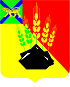 АДМИНИСТРАЦИЯ МИХАЙЛОВСКОГО МУНИЦИПАЛЬНОГО РАЙОНА ПОСТАНОВЛЕНИЕ 
___________                                          c.Михайловка                                               № _______-паОб утверждении муниципальной программы «Защита населения и территорий от чрезвычайных ситуаций, обеспечение пожарной безопасности и безопасности людей на водных объектах Михайловского муниципального района»В соответствии с Федеральным законом от 06.10.2003 № 131-ФЗ «Об общих принципах организации местного самоуправления в Российской Федерации», Федеральным законом от 21.12.1994 № 69-ФЗ «О пожарной безопасности», статьей 179 Бюджетного кодекса Российской Федерации, постановлением Администрации Приморского края от 27.12.2019 № 916-па «Об утверждении государственной программы Приморского края «Защита населения и территории от чрезвычайных ситуаций, обеспечение пожарной безопасности и безопасности людей на водных объектах Приморского края на 2020 – 2027 годы», руководствуясь постановлением администрации Михайловского муниципального района от 29.07.2022 № 892-па «Об утверждении Порядка разработки и реализации  муниципальных программ администрации Михайловского муниципального района», на основании Устава Михайловского муниципального района, администрация Михайловского муниципального районаПОСТАНОВЛЯЕТ:1. Утвердить муниципальную программу «Защита населения и территорий от чрезвычайных ситуаций, обеспечение пожарной без-опасности и безопасности людей на водных объектах Михайловского муниципального района» (прилагается).2. Муниципальному казенному учреждению «Управление по организационно-техническому обеспечению деятельности администрации Михайловского муниципального района» (Корж С.Г.) разместить настоящее постановление на официальном сайте администрации Михайловского муниципального района в информационно-коммуникационной сети «Интернет». 	3. Настоящее постановление вступает в силу  01.01.2023. 4. Контроль над выполнением настоящего постановления возложить на заместителя главы администрации муниципального района Миколайчук Ю.Л.Глава Михайловского муниципального района –глава администрации района                                                           В.В. АрхиповУтвержденапостановлением администрацииМихайловского муниципального районаот _____________ № ___________-па Муниципальная программа«Защита населения и территорий от чрезвычайных ситуаций, обеспечение пожарной безопасности и безопасности людей на водных объектах Михайловского муниципального района на 2023 – 2025 годы»Стратегические приоритетыа) оценка текущего состояния соответствующей сферы социально-экономического развития Михайловского муниципального районаНа территории Михайловского муниципального района сохраняется высокий уровень возникновения чрезвычайных ситуаций природного и техногенного характера. Наблюдается рост числа ЧС, прямых и косвенных экономических социальных и материальных потерь.Разработка Программы обусловлена потребностью развития систем контроля в области защиты населения и территорий от чрезвычайных ситуаций, управления силами и средствами Михайловского муниципального звена территориальной подсистемы единой государственной системы предупреждения и ликвидации чрезвычайных ситуаций в повседневной жизни, в периоды возникновения и развития чрезвычайных ситуаций.Решение этих сложных задач с учетом реально сложившейся экономической обстановки на территории района, природно-климатических особенностей, социально-экономического положения населения возможно только программными методами, сосредоточив основные усилия на решении главной задачи - заблаговременного осуществления комплекса мер, направленных на предупреждение и максимально возможное уменьшение рисков возникновения ЧС, а также на сохранение здоровья людей, снижение материальных потерь и размеров ущерба окружающей среде.б) описание приоритетов и целей муниципальной политики в сфере реализации муниципальной программы.В соответствии со Стратегией национальной безопасности Российской Федерации, утвержденной Указом Президента Российской Федерации от 2 июля 2021 года № 400, приоритетами государственной политики в области защиты населения и территорий от чрезвычайных ситуаций природного и техногенного характера, в области пожарной безопасности являются:- повышение эффективности мер по предупреждению и ликвидации чрезвычайных ситуаций природного и техногенного характера;- обеспечение защиты населения от опасных инфекционных заболеваний, способных вызвать чрезвычайную ситуацию в области санитарно-эпидемиологического благополучия населения.Результатом данных мер должно стать сокращение к 2025 году количества чрезвычайных ситуаций, пожаров, происшествий на водных объектах по отношению к 2022 году - на 35,0%, количества человек, погибших, травмированных и пострадавших вследствие деструктивных событий до 100%  (0 чел.  против 3 чел. в 2022 году). Цель муниципальной программы:Основной целью Программы является минимизация социального, экономического и экологического ущерба, наносимого населению, экономике района от возникновения чрезвычайных ситуаций природного и техногенного характера, пожаров и происшествий на водных объектах. в) задачи муниципального управления, способы их эффективного решения в соответствующей отрасли экономикиОбеспечение эффективного предупреждения и ликвидации чрезвычайных ситуаций природного и техногенного характера, пожаров, происшествий на водных объектах.Обеспечение и поддержание в готовности сил и средств гражданской обороны, защиты населения и территорий Михайловского муниципального района от чрезвычайных ситуаций природного и техногенного характера, обеспечения пожарной безопасности и безопасности людей на водных объектах.Обеспечение своевременного оповещения населения Михайловского муниципального района об угрозе возникновения пожаров или чрезвычайных ситуаций, о мерах безопасности людей на водных объектах, обеспечение мер пожарной безопасности.г) задачи, определенные в соответствии с национальными целями:Указ Президента РФ от 07.05.2018 № 204 (ред. от 21.07.2020) «О национальных целях и стратегических задачах развития Российской Федерации на период до 2024 года» не включает показатели в сфере защиты населения от ЧС.д) задачи обеспечения достижения показателей социально-экономического развития Михайловского муниципального района, предусмотренных Стратегией социально- экономического развития Михайловского муниципального района:- Стратегия социально-экономического развития Михайловского муниципального района на период 2012 – 2025 гг. не включает показатели в сфере защиты населения от ЧС.Паспорт муниципальной программы«Молодежная политика Михайловского муниципального района на 2023-2025 годы»Основные положенияПоказатели муниципальной программы«Защита населения и территорий от чрезвычайных ситуаций, обеспечение пожарной безопасности и безопасности людей на водных объектах Михайловского муниципального района на 2023-2025 годы»3. Структура муниципальной программы«Защита населения и территорий от чрезвычайных ситуаций, обеспечение пожарной безопасности и безопасности людей на водных объектах Михайловского муниципального района на 2023-2025 годы»4. Финансовое обеспечение муниципальной программы «Защита населения и территорий от чрезвычайных ситуаций, обеспечение пожарной безопасности и безопасности людей на водных объектах Михайловского муниципального района на 2023-2025 годы»Информация о социальных, финансовых, стимулирующих налоговых льготахСоциальные, финансовые, стимулирующие налоговые льготы в сфере реализации Программы не предусмотрены.Куратор муниципальной программызаместитель главы администрации Михайловского муниципального районаОтветственный исполнитель муниципальной программыГлавный специалист 1 разряда по гражданской обороне, защите населения от чрезвычайных ситуаций природного и техногенного характераСоисполнители муниципальной программы-Период реализации муниципальной программы2023-2025 годыЦели муниципальной программыЦель. Минимизация социального, экономического и экологического ущерба, наносимого населению, экономике района от возникновения чрезвычайных ситуаций природного и техногенного характера, пожаров и происшествий на водных объектах.Объемы средств местного бюджета на финансирование муниципальной программы и прогнозная оценка привлекаемых на реализацию ее целей средств краевого и федерального бюджетов, иных внебюджетных источников, бюджетов муниципальных образований Михайловского района в случае участия в реализации муниципальных программ поселенийОбщий объем финансирования муниципальной программы за счет средств бюджета муниципального района на реализацию Программы составит 3780,0 тыс. рублей, в том числе:- 2023 г. – 1310,0 тыс. рублей;- 2024 г. – 1260,0 тыс. рублей;- 2025г. –  1210,0 тыс. рублей.Влияние муниципальной программы на достижение национальных целей развития Российской ФедерацииУказ Президента РФ от 07.05.2018 № 204 (ред. от 21.07.2020) «О национальных целях и стратегических задачах развития Российской Федерации на период до 2024 года» не включает показатели в сфере защиты населения от ЧС.№ п/пНаименование показателяЕдиница измерения (по ОКЕИ)Значения показателейЗначения показателейЗначения показателейЗначения показателейДокумент Ответственный за достижение показателя Связь с показателями национальных целей № п/пНаименование показателяЕдиница измерения (по ОКЕИ)Базовое значение2021Первый год реализации(2023)Второй год реализации(2024)Последний год реализации (2025)Документ Ответственный за достижение показателя Связь с показателями национальных целей 12345678910Цель - Минимизация социального, экономического и экологического ущерба, наносимого населению, экономике района от возникновения чрезвычайных ситуаций природного и техногенного характера, пожаров и происшествий на водных объектахЦель - Минимизация социального, экономического и экологического ущерба, наносимого населению, экономике района от возникновения чрезвычайных ситуаций природного и техногенного характера, пожаров и происшествий на водных объектахЦель - Минимизация социального, экономического и экологического ущерба, наносимого населению, экономике района от возникновения чрезвычайных ситуаций природного и техногенного характера, пожаров и происшествий на водных объектахЦель - Минимизация социального, экономического и экологического ущерба, наносимого населению, экономике района от возникновения чрезвычайных ситуаций природного и техногенного характера, пожаров и происшествий на водных объектахЦель - Минимизация социального, экономического и экологического ущерба, наносимого населению, экономике района от возникновения чрезвычайных ситуаций природного и техногенного характера, пожаров и происшествий на водных объектахЦель - Минимизация социального, экономического и экологического ущерба, наносимого населению, экономике района от возникновения чрезвычайных ситуаций природного и техногенного характера, пожаров и происшествий на водных объектахЦель - Минимизация социального, экономического и экологического ущерба, наносимого населению, экономике района от возникновения чрезвычайных ситуаций природного и техногенного характера, пожаров и происшествий на водных объектахЦель - Минимизация социального, экономического и экологического ущерба, наносимого населению, экономике района от возникновения чрезвычайных ситуаций природного и техногенного характера, пожаров и происшествий на водных объектахЦель - Минимизация социального, экономического и экологического ущерба, наносимого населению, экономике района от возникновения чрезвычайных ситуаций природного и техногенного характера, пожаров и происшествий на водных объектахЦель - Минимизация социального, экономического и экологического ущерба, наносимого населению, экономике района от возникновения чрезвычайных ситуаций природного и техногенного характера, пожаров и происшествий на водных объектахСнижение количества чрезвычайных ситуаций, происшествий на водных объектахЕд.2211Указ Президента РФ от 11.01.2018 № 12 "Об утверждении Основ государственной политики Российской Федерации в области защиты населения и территорий от чрезвычайных ситуаций на период до 2030 года"Главный специалист ГОЧС, главы городского и сельских поселений;Заинтересованные структурные подразделения администрации Михайловского муниципального района-Снижение количества зарегистрированных пожаров в зданиях (сооружениях)Ед.83493827Указ Президента РФ от 11.01.2018 № 12 "Об утверждении Основ государственной политики Российской Федерации в области защиты населения и территорий от чрезвычайных ситуаций на период до 2030 года"Главный специалист ГОЧС, главы городского и сельских поселений;Заинтересованные структурные подразделения администрации Михайловского муниципального района-Численность лиц, погибших в результате чрезвычайных ситуаций, происшествий на водных объектахЧел.0000Указ Президента РФ от 11.01.2018 № 12 "Об утверждении Основ государственной политики Российской Федерации в области защиты населения и территорий от чрезвычайных ситуаций на период до 2030 года"Главный специалист ГОЧС, главы городского и сельских поселений;Заинтересованные структурные подразделения администрации Михайловского муниципального района-Сокращение численности лиц, погибших в результате пожаровЧел.7110Указ Президента РФ от 11.01.2018 № 12 "Об утверждении Основ государственной политики Российской Федерации в области защиты населения и территорий от чрезвычайных ситуаций на период до 2030 года"Главный специалист ГОЧС, главы городского и сельских поселений;Заинтересованные структурные подразделения администрации Михайловского муниципального района№ п/пНаименование мероприятий структурного элемента Краткое описание ожидаемых результатов от реализации мероприятий структурного элемента Краткое описание ожидаемых результатов от реализации мероприятий структурного элемента Связь мероприятия с показателями муниципальной программы 12334Комплекс процессных мероприятийКомплекс процессных мероприятийКомплекс процессных мероприятийКомплекс процессных мероприятийКомплекс процессных мероприятийОтветственные за реализацию - Главный специалист ГОЧС, главы городского и сельских поселений;Заинтересованные структурные подразделения администрации Михайловского муниципального районаОтветственные за реализацию - Главный специалист ГОЧС, главы городского и сельских поселений;Заинтересованные структурные подразделения администрации Михайловского муниципального районаСрок реализации (2023-2025 годы)Срок реализации (2023-2025 годы)1.Разработка, изготовление, приобретение и распространение плакатов, аншлагов, памяток для населения Михайловского муниципального района по способам защиты от ЧС мирного и военного времениПовышение уровня информированности населения о действия при деструктивных событиях и, как следствие, снижение потерь среди населения и экономического ущерба от деструктивных событийПовышение уровня информированности населения о действия при деструктивных событиях и, как следствие, снижение потерь среди населения и экономического ущерба от деструктивных событийСнижение количества чрезвычайных ситуаций, происшествий на водных объектах2.Подготовка и обеспечение пунктов временного размещения (далее - ПВР) населения в случае возникновения чрезвычайных ситуаций природного и техногенного характера.Подготовка и своевременное развертывание пунктов временного размещения позволит в кратчайшие сроки восстановить жизнеобеспечение пострадавшего или эвакуированного населенияПодготовка и своевременное развертывание пунктов временного размещения позволит в кратчайшие сроки восстановить жизнеобеспечение пострадавшего или эвакуированного населенияЧисленность лиц, погибших в результате чрезвычайных ситуаций, происшествий на водных объектах-3.Приобретение и установка сирен в населенных пунктах Михайловского муниципального районаПозволит в полной мере довести до населения сигнал «Внимание всем» и повысить уровень реагирования населения на угрозу возникновения чрезвычайных ситуаций природного и техногенного характераПозволит в полной мере довести до населения сигнал «Внимание всем» и повысить уровень реагирования населения на угрозу возникновения чрезвычайных ситуаций природного и техногенного характераЧисленность лиц, погибших в результате чрезвычайных ситуаций, происшествий на водных объектах-4.Обустройство минерализованных полос, проведение плановых отжигов, обустройство и обеспечение содержания в исправном состоянии естественных и искусственных водоисточников и подъездных путей. Обеспечение пожарно-техническим вооружением добровольных пожарных (приобретение воздуходувокбоевой одежды пожарного)Обеспечение пожарной безопасности, беспрепятственного забора воды пожарными автомобилями, содержание в исправном (рабочем) состоянии средств пожаротушенияОбеспечение пожарной безопасности, беспрепятственного забора воды пожарными автомобилями, содержание в исправном (рабочем) состоянии средств пожаротушения-5.Реализация Ведомственного проекта «Создание пожарного добровольчества в Приморском крае»Обеспечение условий пожарной профилактики, тушение пожаров и проведение аварийно-спасательных работ в нормативное время (не более 20 минут в сельской местности, не более 10 минут в городских округах) в малочисленных населенных пунктах Приморского края, находящихся вне зоны прикрытия подразделений противопожарной службы, путем создания подразделений добровольной пожарной охраны на модельной территории  к 2024 годуОбеспечение условий пожарной профилактики, тушение пожаров и проведение аварийно-спасательных работ в нормативное время (не более 20 минут в сельской местности, не более 10 минут в городских округах) в малочисленных населенных пунктах Приморского края, находящихся вне зоны прикрытия подразделений противопожарной службы, путем создания подразделений добровольной пожарной охраны на модельной территории  к 2024 году-6.Разработка декларации безопасности ГТСУменьшение количества подтапливаемых подворий граждан, проживающих в сельских населенных пунктах, расположенных на территории района, подверженных негативному воздействию водУменьшение количества подтапливаемых подворий граждан, проживающих в сельских населенных пунктах, расположенных на территории района, подверженных негативному воздействию вод-Наименование муниципальной программы, подпрограммы, структурного элемента, мероприятия (результата)Источник финансового обеспеченияКод бюджетной классификацииКод бюджетной классификацииКод бюджетной классификацииКод бюджетной классификацииОбъем финансового обеспечения по годам реализации, тыс. рублейОбъем финансового обеспечения по годам реализации, тыс. рублейОбъем финансового обеспечения по годам реализации, тыс. рублейОбъем финансового обеспечения по годам реализации, тыс. рублейНаименование муниципальной программы, подпрограммы, структурного элемента, мероприятия (результата)Источник финансового обеспеченияГРБСРз ПрЦСРВР202320242025Всего123456781011Муниципальная программа «Защита населения и территорий от чрезвычайных ситуаций, обеспечение пожарной безопасности и безопасности людей на водных объектах Михайловского муниципального района на 2023-2025 годы»всего, в том числе:9512441310,01260,01210,03780,0Муниципальная программа «Защита населения и территорий от чрезвычайных ситуаций, обеспечение пожарной безопасности и безопасности людей на водных объектах Михайловского муниципального района на 2023-2025 годы»федеральный бюджет (субсидии, субвенции, иные межбюджетные трансферты)--------Муниципальная программа «Защита населения и территорий от чрезвычайных ситуаций, обеспечение пожарной безопасности и безопасности людей на водных объектах Михайловского муниципального района на 2023-2025 годы»краевой бюджет--------Муниципальная программа «Защита населения и территорий от чрезвычайных ситуаций, обеспечение пожарной безопасности и безопасности людей на водных объектах Михайловского муниципального района на 2023-2025 годы»местный бюджет9512441310,01260,01210,03780,0Муниципальная программа «Защита населения и территорий от чрезвычайных ситуаций, обеспечение пожарной безопасности и безопасности людей на водных объектах Михайловского муниципального района на 2023-2025 годы»планируемый объем средств местных бюджетов поселений (предусматриваемый в муниципальных программах поселений на мероприятия, аналогичные мероприятиям муниципальной программы района)--------Муниципальная программа «Защита населения и территорий от чрезвычайных ситуаций, обеспечение пожарной безопасности и безопасности людей на водных объектах Михайловского муниципального района на 2023-2025 годы»иные внебюджетные источники--------1. Разработка, изготовление, приобретение и распространение плакатов, аншлагов, памяток для населения Михайловского муниципального района по способам защиты от ЧС мирного и военного временивсего, в том числе:95124410,010,010,030,01. Разработка, изготовление, приобретение и распространение плакатов, аншлагов, памяток для населения Михайловского муниципального района по способам защиты от ЧС мирного и военного временифедеральный бюджет (субсидии, субвенции, иные межбюджетные трансферты)--------1. Разработка, изготовление, приобретение и распространение плакатов, аншлагов, памяток для населения Михайловского муниципального района по способам защиты от ЧС мирного и военного временикраевой бюджет--------1. Разработка, изготовление, приобретение и распространение плакатов, аншлагов, памяток для населения Михайловского муниципального района по способам защиты от ЧС мирного и военного времениместный бюджет9510,000,0024410,010,010,030,01. Разработка, изготовление, приобретение и распространение плакатов, аншлагов, памяток для населения Михайловского муниципального района по способам защиты от ЧС мирного и военного временипланируемый объем средств местных бюджетов поселений (предусматриваемый в муниципальных программах поселений на мероприятия, аналогичные мероприятиям муниципальной программы района)--------1. Разработка, изготовление, приобретение и распространение плакатов, аншлагов, памяток для населения Михайловского муниципального района по способам защиты от ЧС мирного и военного временииные внебюджетные источники--------2. Подготовка и обеспечение пунктов временного размещения (далее - ПВР) населения в случае возникновения чрезвычайных ситуаций природного и техногенного характера.всего, в том числе:--------2. Подготовка и обеспечение пунктов временного размещения (далее - ПВР) населения в случае возникновения чрезвычайных ситуаций природного и техногенного характера.федеральный бюджет (субсидии, субвенции, иные межбюджетные трансферты)--------2. Подготовка и обеспечение пунктов временного размещения (далее - ПВР) населения в случае возникновения чрезвычайных ситуаций природного и техногенного характера.краевой бюджет--------2. Подготовка и обеспечение пунктов временного размещения (далее - ПВР) населения в случае возникновения чрезвычайных ситуаций природного и техногенного характера.местный бюджет--------2. Подготовка и обеспечение пунктов временного размещения (далее - ПВР) населения в случае возникновения чрезвычайных ситуаций природного и техногенного характера.планируемый объем средств местных бюджетов поселений (предусматриваемый в муниципальных программах поселений на мероприятия, аналогичные мероприятиям муниципальной программы района)--------2. Подготовка и обеспечение пунктов временного размещения (далее - ПВР) населения в случае возникновения чрезвычайных ситуаций природного и техногенного характера.иные внебюджетные источники--------3. Приобретение и установка сирен в населенных пунктах Михайловского муниципального районавсего, в том числе:9512440,050,00,050,03. Приобретение и установка сирен в населенных пунктах Михайловского муниципального районафедеральный бюджет (субсидии, субвенции, иные межбюджетные трансферты)--------3. Приобретение и установка сирен в населенных пунктах Михайловского муниципального районакраевой бюджет--------3. Приобретение и установка сирен в населенных пунктах Михайловского муниципального районаместный бюджет9510,000,002440,0050,000,0050,003. Приобретение и установка сирен в населенных пунктах Михайловского муниципального районапланируемый объем средств местных бюджетов поселений (предусматриваемый в муниципальных программах поселений на мероприятия, аналогичные мероприятиям муниципальной программы района)--------3. Приобретение и установка сирен в населенных пунктах Михайловского муниципального районаиные внебюджетные источники--------4. Обустройство минерализованных полос, проведение плановых отжигов, обустройство и обеспечение содержания в исправном состоянии естественных и искусственных водоисточников и подъездных путей. Обеспечение пожарно-техническим вооружением добровольных пожарных (приобретение воздуходувокбоевой одежды пожарного)всего, в том числе:9510,000,002441000,01000,01000,03000,04. Обустройство минерализованных полос, проведение плановых отжигов, обустройство и обеспечение содержания в исправном состоянии естественных и искусственных водоисточников и подъездных путей. Обеспечение пожарно-техническим вооружением добровольных пожарных (приобретение воздуходувокбоевой одежды пожарного)федеральный бюджет (субсидии, субвенции, иные межбюджетные трансферты)--------4. Обустройство минерализованных полос, проведение плановых отжигов, обустройство и обеспечение содержания в исправном состоянии естественных и искусственных водоисточников и подъездных путей. Обеспечение пожарно-техническим вооружением добровольных пожарных (приобретение воздуходувокбоевой одежды пожарного)краевой бюджет--------4. Обустройство минерализованных полос, проведение плановых отжигов, обустройство и обеспечение содержания в исправном состоянии естественных и искусственных водоисточников и подъездных путей. Обеспечение пожарно-техническим вооружением добровольных пожарных (приобретение воздуходувокбоевой одежды пожарного)местный бюджет9510,000,002441000,01000,01000,03000,04. Обустройство минерализованных полос, проведение плановых отжигов, обустройство и обеспечение содержания в исправном состоянии естественных и искусственных водоисточников и подъездных путей. Обеспечение пожарно-техническим вооружением добровольных пожарных (приобретение воздуходувокбоевой одежды пожарного)планируемый объем средств местных бюджетов поселений (предусматриваемый в муниципальных программах поселений на мероприятия, аналогичные мероприятиям муниципальной программы района)--------4. Обустройство минерализованных полос, проведение плановых отжигов, обустройство и обеспечение содержания в исправном состоянии естественных и искусственных водоисточников и подъездных путей. Обеспечение пожарно-техническим вооружением добровольных пожарных (приобретение воздуходувокбоевой одежды пожарного)иные внебюджетные источники--------4.1. Муниципальная поддержка добровольных пожарных (поощрения/вознаграждения)всего, в том числе:9510,000,00244200,0200,0200,0600,04.1. Муниципальная поддержка добровольных пожарных (поощрения/вознаграждения)федеральный бюджет (субсидии, субвенции, иные межбюджетные трансферты)--------4.1. Муниципальная поддержка добровольных пожарных (поощрения/вознаграждения)краевой бюджет--------4.1. Муниципальная поддержка добровольных пожарных (поощрения/вознаграждения)местный бюджет9510,000,00244200,0200,0200,0600,04.1. Муниципальная поддержка добровольных пожарных (поощрения/вознаграждения)планируемый объем средств местных бюджетов поселений (предусматриваемый в муниципальных программах поселений на мероприятия, аналогичные мероприятиям муниципальной программы района)--------4.1. Муниципальная поддержка добровольных пожарных (поощрения/вознаграждения)иные внебюджетные источники--------5. Реализация Ведомственного проекта «Создание пожарного добровольчества в Приморском крае»всего, в том числе:--------5. Реализация Ведомственного проекта «Создание пожарного добровольчества в Приморском крае»федеральный бюджет (субсидии, субвенции, иные межбюджетные трансферты)--------5. Реализация Ведомственного проекта «Создание пожарного добровольчества в Приморском крае»краевой бюджет--------5. Реализация Ведомственного проекта «Создание пожарного добровольчества в Приморском крае»местный бюджет--------5. Реализация Ведомственного проекта «Создание пожарного добровольчества в Приморском крае»планируемый объем средств местных бюджетов поселений (предусматриваемый в муниципальных программах поселений на мероприятия, аналогичные мероприятиям муниципальной программы района)--------5. Реализация Ведомственного проекта «Создание пожарного добровольчества в Приморском крае»иные внебюджетные источники--------6. Разработка декларации безопасности ГТСвсего, в том числе:951244100,000,000,00100,006. Разработка декларации безопасности ГТСфедеральный бюджет (субсидии, субвенции, иные межбюджетные трансферты)--------6. Разработка декларации безопасности ГТСкраевой бюджет--------6. Разработка декларации безопасности ГТСместный бюджет951244100,000,000,00100,006. Разработка декларации безопасности ГТСпланируемый объем средств местных бюджетов поселений (предусматриваемый в муниципальных программах поселений на мероприятия, аналогичные мероприятиям муниципальной программы района)--------6. Разработка декларации безопасности ГТСиные внебюджетные источники--------